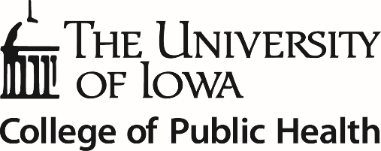 Student Services Assistant - Graduate Assistantship – 2020-2021Student Services in the Department of Health Management and Policy in the College of Public Health seeks a graduate student to assist with management, logistics and operations of 4 graduate programs in the department. This position will report directly to Gwendolyn Archibald, Director of Student Services & Academic Program SupportResponsibilities may include, but are not limited to the following:Collect, organize and analyze data to inform department operationsCreate data visualization for use by faculty and student services staff in the form of dashboards, excel spreadsheets or executive summariesCoordinate logistics for admission interviews for the MHA program and PhD program.Create and manage databases, including the retrieval of data from databases for analysis or data reviewDevelop strategy for communication and engagement across graduate programs and with external constituencies, hospital and healthcare systems and prospective internship sitesEngage in large and small scale even planning for major department events and curricular events such as the Executive Presentation Seminar, American College of Healthcare Executives Congress, and Graduation LuncheonConduct process improvement analysis for department operationsCreate and post social media communications to members of the department community and stakeholdersCommunicate with prospective and current students about department operations and program requirementsAttend student organization meetings to support student engagement and activity: Student Leadership Council (department-wide), Social Media Committee, Iowa Student Association for Healthcare Leadership (MHA students), and AcademyHealth (PhD, MSHP, and MPH students)Other duties as assigned.
Required qualifications:Currently enrolled full-time graduate or professional student at The University of Iowa
Desired qualifications:Project management experienceExcellent oral and written communication skillsAcademic program operations and/or student affairs experienceExcel and Microsoft Office Familiarity with online marketing and social media
Time commitment:  Approximately 10 hours / week¼ time COGS appointment for 2 academic semesters, fall 2020 and spring 2021
Work location: N218 CPHBTo Apply:Send letter of interest and Resume/CV to gwendolyn-archibald@uiowa.edu 